 МІНІСТЕРСТВО ОСВІТИ І НАУКИ УКРАЇНИ Львівський національний університет імені Івана Франка Факультет педагогічної освіти Кафедра початкової та дошкільної освіти Затверджено на засіданні кафедри початкової та дошкільної освіти факультету педагогічної освіти Львівського національного університету імені Івана Франка  (протокол № 1 від 29 серпня 2023 р.) Завідувач кафедри       проф. Мачинська Н .І.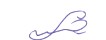 Силабус освітньої компоненти «Магістерська робота», що викладається в межах ОПП «Дошкільна освіта»другого (магістерського) рівня вищої освіти для здобувачів спеціальності 012 Дошкільна освіта  Львів 2023 рік Назва освітньої компонентиМагістерська робота  Магістерська робота  Магістерська робота  Магістерська робота  Адреса викладання  м. Львів, вул. Туган-Барановського, 7, м. Львівм. Львів, вул. Туган-Барановського, 7, м. Львівм. Львів, вул. Туган-Барановського, 7, м. Львівм. Львів, вул. Туган-Барановського, 7, м. ЛьвівФакультет та кафедра, за якою закріплена ОК Факультет педагогічної освіти, кафедра початкової та дошкільної освіти Факультет педагогічної освіти, кафедра початкової та дошкільної освіти Факультет педагогічної освіти, кафедра початкової та дошкільної освіти Факультет педагогічної освіти, кафедра початкової та дошкільної освіти Галузь знань, шифр та назва спеціальності 01 Освіта / Педагогіка, 012 Дошкільна освіта 01 Освіта / Педагогіка, 012 Дошкільна освіта 01 Освіта / Педагогіка, 012 Дошкільна освіта 01 Освіта / Педагогіка, 012 Дошкільна освіта Укладачі Галян Олена Іванівна – професор кафедри початкової та дошкільної освіти, доктор педагогічних наук, професор;Мачинська Наталія Ігорівна – завідувач кафедри початкової та дошкільної освіти, доктор педагогічних наук, професор;Стахів Марія Олексіївна – доцент кафедри початкової та дошкільної освіти, кандидат педагогічних наук, доцент. Галян Олена Іванівна – професор кафедри початкової та дошкільної освіти, доктор педагогічних наук, професор;Мачинська Наталія Ігорівна – завідувач кафедри початкової та дошкільної освіти, доктор педагогічних наук, професор;Стахів Марія Олексіївна – доцент кафедри початкової та дошкільної освіти, кандидат педагогічних наук, доцент. Галян Олена Іванівна – професор кафедри початкової та дошкільної освіти, доктор педагогічних наук, професор;Мачинська Наталія Ігорівна – завідувач кафедри початкової та дошкільної освіти, доктор педагогічних наук, професор;Стахів Марія Олексіївна – доцент кафедри початкової та дошкільної освіти, кандидат педагогічних наук, доцент. Галян Олена Іванівна – професор кафедри початкової та дошкільної освіти, доктор педагогічних наук, професор;Мачинська Наталія Ігорівна – завідувач кафедри початкової та дошкільної освіти, доктор педагогічних наук, професор;Стахів Марія Олексіївна – доцент кафедри початкової та дошкільної освіти, кандидат педагогічних наук, доцент. Контактна інформація викладачів Електронна пошта:  olena.halyan@lnu.edu.ua nataliya.machynska@lnu.edu.ua mariya.stakhiv@lnu.edu.ua кафедра початкової та дошкільної освіти, вул. Туган-Барановського, 7. Тел. (032) 239-47-65 Електронна пошта:  olena.halyan@lnu.edu.ua nataliya.machynska@lnu.edu.ua mariya.stakhiv@lnu.edu.ua кафедра початкової та дошкільної освіти, вул. Туган-Барановського, 7. Тел. (032) 239-47-65 Електронна пошта:  olena.halyan@lnu.edu.ua nataliya.machynska@lnu.edu.ua mariya.stakhiv@lnu.edu.ua кафедра початкової та дошкільної освіти, вул. Туган-Барановського, 7. Тел. (032) 239-47-65 Електронна пошта:  olena.halyan@lnu.edu.ua nataliya.machynska@lnu.edu.ua mariya.stakhiv@lnu.edu.ua кафедра початкової та дошкільної освіти, вул. Туган-Барановського, 7. Тел. (032) 239-47-65 Консультації з питань роботи над дослідженням відбуваються Відповідно до розкладу викладачів – керівників магістерських робіт на кафедрі початкової та дошкільної освіти, вул. Туган-Барановського, 7, кім. 45) Можливі онлайн консультації через Skype, Zoom, Microsoft Teams (за погодженням з керівником).  Відповідно до розкладу викладачів – керівників магістерських робіт на кафедрі початкової та дошкільної освіти, вул. Туган-Барановського, 7, кім. 45) Можливі онлайн консультації через Skype, Zoom, Microsoft Teams (за погодженням з керівником).  Відповідно до розкладу викладачів – керівників магістерських робіт на кафедрі початкової та дошкільної освіти, вул. Туган-Барановського, 7, кім. 45) Можливі онлайн консультації через Skype, Zoom, Microsoft Teams (за погодженням з керівником).  Відповідно до розкладу викладачів – керівників магістерських робіт на кафедрі початкової та дошкільної освіти, вул. Туган-Барановського, 7, кім. 45) Можливі онлайн консультації через Skype, Zoom, Microsoft Teams (за погодженням з керівником).  Сторінка ОК https://pedagogy.lnu.edu.ua/course/mahisterska-robota  https://pedagogy.lnu.edu.ua/course/mahisterska-robota  https://pedagogy.lnu.edu.ua/course/mahisterska-robota  https://pedagogy.lnu.edu.ua/course/mahisterska-robota  Інформація про освітню компоненту Освітня компонента «Магістерськаа робота» призначена для магістрів спеціальності 012 Дошкільна освіта.Компонента належить до нормативного циклу дисциплін і передбачає самостійне виконання науково-дослідницької кваліфікаційної (магістерської) роботи з елементами наукової новизни, що характеризують внутрішню єдність одержаних результатів, зроблених висновків і розроблених рекомендацій, які висуваються до практичного впровадження та публічного захисту і свідчать про можливість виконувати конкретні науково-теоретичні та прикладні завдання з врахуванням специфіки різних галузей науки та сфер професійної діяльності за профілем підготовки здобувача освітнього ступеня «магістр».Освітня компонента «Магістерськаа робота» призначена для магістрів спеціальності 012 Дошкільна освіта.Компонента належить до нормативного циклу дисциплін і передбачає самостійне виконання науково-дослідницької кваліфікаційної (магістерської) роботи з елементами наукової новизни, що характеризують внутрішню єдність одержаних результатів, зроблених висновків і розроблених рекомендацій, які висуваються до практичного впровадження та публічного захисту і свідчать про можливість виконувати конкретні науково-теоретичні та прикладні завдання з врахуванням специфіки різних галузей науки та сфер професійної діяльності за профілем підготовки здобувача освітнього ступеня «магістр».Освітня компонента «Магістерськаа робота» призначена для магістрів спеціальності 012 Дошкільна освіта.Компонента належить до нормативного циклу дисциплін і передбачає самостійне виконання науково-дослідницької кваліфікаційної (магістерської) роботи з елементами наукової новизни, що характеризують внутрішню єдність одержаних результатів, зроблених висновків і розроблених рекомендацій, які висуваються до практичного впровадження та публічного захисту і свідчать про можливість виконувати конкретні науково-теоретичні та прикладні завдання з врахуванням специфіки різних галузей науки та сфер професійної діяльності за профілем підготовки здобувача освітнього ступеня «магістр».Освітня компонента «Магістерськаа робота» призначена для магістрів спеціальності 012 Дошкільна освіта.Компонента належить до нормативного циклу дисциплін і передбачає самостійне виконання науково-дослідницької кваліфікаційної (магістерської) роботи з елементами наукової новизни, що характеризують внутрішню єдність одержаних результатів, зроблених висновків і розроблених рекомендацій, які висуваються до практичного впровадження та публічного захисту і свідчать про можливість виконувати конкретні науково-теоретичні та прикладні завдання з врахуванням специфіки різних галузей науки та сфер професійної діяльності за профілем підготовки здобувача освітнього ступеня «магістр».Коротка анотація освітнього компонента «Магістерська робота» є нормативною компонентою ОПП. Відповідно до Навчального плану на виконання дослідження в III семестрі передбачено 18 кредитів ECTS / 540 годин самостійної роботи. Магістерська робота має: відповідати сучасному рівню розвитку педагогічної науки, а її тема має бути актуальною; відбивати як загальнонаукові, так і спеціальні методи наукового пізнання, правомірність використання яких всебічно обґрунтовується у кожному конкретному випадку їх використання; містити принципово новий матеріал, що включає опис нових фактів, явищ і закономірностей педагогічної діяльності в системі дошкільної освіти або узагальнення раніше відомих положень з інших наукових позицій або у зовсім іншому аспекті; передбачати елементи наукової полеміки, наводити вагомі й переконливі докази на користь обраної концепції чи пропонованої методики, всебічно аналізувати протилежні точки зору; передбачати практичну значущість дослідження в галузі дошкільної освіти.«Магістерська робота» є нормативною компонентою ОПП. Відповідно до Навчального плану на виконання дослідження в III семестрі передбачено 18 кредитів ECTS / 540 годин самостійної роботи. Магістерська робота має: відповідати сучасному рівню розвитку педагогічної науки, а її тема має бути актуальною; відбивати як загальнонаукові, так і спеціальні методи наукового пізнання, правомірність використання яких всебічно обґрунтовується у кожному конкретному випадку їх використання; містити принципово новий матеріал, що включає опис нових фактів, явищ і закономірностей педагогічної діяльності в системі дошкільної освіти або узагальнення раніше відомих положень з інших наукових позицій або у зовсім іншому аспекті; передбачати елементи наукової полеміки, наводити вагомі й переконливі докази на користь обраної концепції чи пропонованої методики, всебічно аналізувати протилежні точки зору; передбачати практичну значущість дослідження в галузі дошкільної освіти.«Магістерська робота» є нормативною компонентою ОПП. Відповідно до Навчального плану на виконання дослідження в III семестрі передбачено 18 кредитів ECTS / 540 годин самостійної роботи. Магістерська робота має: відповідати сучасному рівню розвитку педагогічної науки, а її тема має бути актуальною; відбивати як загальнонаукові, так і спеціальні методи наукового пізнання, правомірність використання яких всебічно обґрунтовується у кожному конкретному випадку їх використання; містити принципово новий матеріал, що включає опис нових фактів, явищ і закономірностей педагогічної діяльності в системі дошкільної освіти або узагальнення раніше відомих положень з інших наукових позицій або у зовсім іншому аспекті; передбачати елементи наукової полеміки, наводити вагомі й переконливі докази на користь обраної концепції чи пропонованої методики, всебічно аналізувати протилежні точки зору; передбачати практичну значущість дослідження в галузі дошкільної освіти.«Магістерська робота» є нормативною компонентою ОПП. Відповідно до Навчального плану на виконання дослідження в III семестрі передбачено 18 кредитів ECTS / 540 годин самостійної роботи. Магістерська робота має: відповідати сучасному рівню розвитку педагогічної науки, а її тема має бути актуальною; відбивати як загальнонаукові, так і спеціальні методи наукового пізнання, правомірність використання яких всебічно обґрунтовується у кожному конкретному випадку їх використання; містити принципово новий матеріал, що включає опис нових фактів, явищ і закономірностей педагогічної діяльності в системі дошкільної освіти або узагальнення раніше відомих положень з інших наукових позицій або у зовсім іншому аспекті; передбачати елементи наукової полеміки, наводити вагомі й переконливі докази на користь обраної концепції чи пропонованої методики, всебічно аналізувати протилежні точки зору; передбачати практичну значущість дослідження в галузі дошкільної освіти.Мета та цілі освітнього компонентаМета: формування у студентів досвіду самостійного виконання науково-дослідної кваліфікаційної роботи з актуальних проблем у сфері педагогічних наук, дошкільної освіти та дошкільного менеджменту; систематизація, узагальнення, закріплення та розширення знань з теорії педагогічних досліджень, їхнє ефективне застосування для виконання науково-емпіричного дослідження, демонстрації вмінь логічно-послідовного викладу дослідницького матеріалу, а також навичок практичного застосування теоретичних знань для виконання завдань відповідно до вимог освітньо-професійної програми 012 Дошкільна освіта.Цілі:  формування науково-дослідницької компетентності; формування комплексу умінь самостійно проводити науковий пошук, визначати й розв’язувати наукові завдання в межах спеціальності та кваліфікації, а саме:  формулювати мету і завдання дослідження; складати план дослідження; вести бібліографічний пошук першоджерел із застосуванням сучасних інформаційних технологій; володіти сучасними інформаційними технологіями для здійснення досліджень та оформлення магістерської роботи; використовувати сучасні методи наукового дослідження, модифікувати наявні та відкривати нові методи у контексті завдання конкретного дослідження; обробляти отримані дані, аналізувати і синтезувати їх у призмі відомих літературних джерел; оформляти результати дослідження відповідно до чинних вимог; представляти (захищати) результати дослідженняМета: формування у студентів досвіду самостійного виконання науково-дослідної кваліфікаційної роботи з актуальних проблем у сфері педагогічних наук, дошкільної освіти та дошкільного менеджменту; систематизація, узагальнення, закріплення та розширення знань з теорії педагогічних досліджень, їхнє ефективне застосування для виконання науково-емпіричного дослідження, демонстрації вмінь логічно-послідовного викладу дослідницького матеріалу, а також навичок практичного застосування теоретичних знань для виконання завдань відповідно до вимог освітньо-професійної програми 012 Дошкільна освіта.Цілі:  формування науково-дослідницької компетентності; формування комплексу умінь самостійно проводити науковий пошук, визначати й розв’язувати наукові завдання в межах спеціальності та кваліфікації, а саме:  формулювати мету і завдання дослідження; складати план дослідження; вести бібліографічний пошук першоджерел із застосуванням сучасних інформаційних технологій; володіти сучасними інформаційними технологіями для здійснення досліджень та оформлення магістерської роботи; використовувати сучасні методи наукового дослідження, модифікувати наявні та відкривати нові методи у контексті завдання конкретного дослідження; обробляти отримані дані, аналізувати і синтезувати їх у призмі відомих літературних джерел; оформляти результати дослідження відповідно до чинних вимог; представляти (захищати) результати дослідженняМета: формування у студентів досвіду самостійного виконання науково-дослідної кваліфікаційної роботи з актуальних проблем у сфері педагогічних наук, дошкільної освіти та дошкільного менеджменту; систематизація, узагальнення, закріплення та розширення знань з теорії педагогічних досліджень, їхнє ефективне застосування для виконання науково-емпіричного дослідження, демонстрації вмінь логічно-послідовного викладу дослідницького матеріалу, а також навичок практичного застосування теоретичних знань для виконання завдань відповідно до вимог освітньо-професійної програми 012 Дошкільна освіта.Цілі:  формування науково-дослідницької компетентності; формування комплексу умінь самостійно проводити науковий пошук, визначати й розв’язувати наукові завдання в межах спеціальності та кваліфікації, а саме:  формулювати мету і завдання дослідження; складати план дослідження; вести бібліографічний пошук першоджерел із застосуванням сучасних інформаційних технологій; володіти сучасними інформаційними технологіями для здійснення досліджень та оформлення магістерської роботи; використовувати сучасні методи наукового дослідження, модифікувати наявні та відкривати нові методи у контексті завдання конкретного дослідження; обробляти отримані дані, аналізувати і синтезувати їх у призмі відомих літературних джерел; оформляти результати дослідження відповідно до чинних вимог; представляти (захищати) результати дослідженняМета: формування у студентів досвіду самостійного виконання науково-дослідної кваліфікаційної роботи з актуальних проблем у сфері педагогічних наук, дошкільної освіти та дошкільного менеджменту; систематизація, узагальнення, закріплення та розширення знань з теорії педагогічних досліджень, їхнє ефективне застосування для виконання науково-емпіричного дослідження, демонстрації вмінь логічно-послідовного викладу дослідницького матеріалу, а також навичок практичного застосування теоретичних знань для виконання завдань відповідно до вимог освітньо-професійної програми 012 Дошкільна освіта.Цілі:  формування науково-дослідницької компетентності; формування комплексу умінь самостійно проводити науковий пошук, визначати й розв’язувати наукові завдання в межах спеціальності та кваліфікації, а саме:  формулювати мету і завдання дослідження; складати план дослідження; вести бібліографічний пошук першоджерел із застосуванням сучасних інформаційних технологій; володіти сучасними інформаційними технологіями для здійснення досліджень та оформлення магістерської роботи; використовувати сучасні методи наукового дослідження, модифікувати наявні та відкривати нові методи у контексті завдання конкретного дослідження; обробляти отримані дані, аналізувати і синтезувати їх у призмі відомих літературних джерел; оформляти результати дослідження відповідно до чинних вимог; представляти (захищати) результати дослідженняЛітература для підготовки кваліфікаційної роботи1. Нормативні документи Закон України «Про наукову і науково-технічну діяльність». URL: https://zakon.rada.gov.ua/laws/show/848-19  Закон України «Про повну загальну середню освіту». URL: https://zakon.rada.gov.ua/laws/show/463-20. Закон України «Про освіту». URL: http://zakon.rada.gov.ua/laws/show/2145-19  Документи про забезпечення якості та організацію освітнього процесу у Львівському національному університеті імені Івана Франка https://lnu.edu.ua/about/university-today-and-tomorrow/documents/educationprocess/  Положення про організацію освітнього процесу у Львівському національному університеті імені Івана Франка від 21 червня 2018 р., https://www.lnu.edu.ua/wp-content/uploads/2018/06/S22C-6e18062115060-1.pdf  Положення про забезпечення академічної доброчесності у Львівському національному університеті імені Івана Франка від 31 жовтня 2018 р.,  https://lnu.edu.ua/wp-content/uploads/2019/06/reg_academic_virtue.pdf  Національний стандарт України ДСТУ 8302:2015. «Інформація та документація. Бібліографічне посилання. Загальні положення та правила складання»  http://lib.pnu.edu.ua/files/dstu-8302-2015.pdf  Освітньо-професійна програма «Дошкільна освіта» другого (магістерського) рівня вищої освіти за спеціальністю 012 Дошкільна освіта, галузі знань 01  Освіта / Педагогіка, 2023.2. Рекомендована літератураМагістерська робота. Методичні рекомендації для студентів факультету педагогічної освіти / Укладачі: Н. Мачинська, М. Стахів. Львів: ЛНУ імені Івана Франка, 2022. 54 с. Ковальчук Л. Моделювання  науково-педагогічних досліджень: навч. посіб. Львів: Видав. центр ЛНУ імені Івана Франка, 2020. 520 с.Методологія дисертаційного дослідження. Мовні особливості наукового стилю: навч. посіб. / упоряд. І.Чорний, В.Перцева, І.Голопич. Харків: ХНУВС, 2019. 272 с.Кудінов О. Основи наукового цитування. URL:  https://www.donnu.edu.ua/wp-content/uploads/sites/8/2019/08/Kudinov-I.O.Osnovi-naukovogo-czituvannya.pdf . Оформлення списку бібліографічних посилань до наукової роботи. Стиль Американської Психологічної Асоціації (APA STYLE) Методичні рекомендації. Київ, 2018. 14 с.Гуторов О. Методологія та організація наукових досліджень: навч. посібник. Харків: ХНАУ, 2017. 272 с. Данильян О., Дзьобань О. Організація та методологія наукових досліджень: навч. посіб. Харків: Право, 2017.  448 с.Бірта Г., Бургу Ю. Методологія і організація наукових досліджень. навч. посіб. Київ: Центр учб. л-ри, 2014. 142 с. URL: http://shron1.chtyvo.org.ua/Burhu_Yurii/Metodolohiia_i_orhanizatsiia_naukovykh _doslidzhen.pdf  Корягін М., Чік М. Основи наукових досліджень: навч. посіб. Київ: Алерта, 2014. 622 с. Кловак Г. Основи педагогічних досліджень: навч. посіб. Чернігів: Чернігівський державний центр науково-технічної і економічної інформації, 2003. 260 с.Крушельницька О. Методологія та організація наукових досліджень: навч. посіб. Київ: Кондор, 2009. 206 с. Основи наукового мовлення: навч.-метод. посіб. / уклад.: О.Бобер, С.Бронікова, Т.Єгорова та ін.; за ред. І Плотницької, Р.Ленди. К.: НАДУ, 2012. 48 с. Семеног О. Культура наукової української мови: навч. посіб. К. : ВЦ «Академія», 2012. 216 с.Сисоєва С., Кристопчук Т. Методологія науково-педагогічних досліджень: підручник. Рівне: Волинські обереги, 2013. 360 с.Староста В., Товканець Г. Методологія та методи науково-педагогічних досліджень: навч.-метод. посібник. Мукачево: МДУ, 2015.  64 с.Стеченко Д., Чмир О. Методологія наукових досліджень: підручник. Київ: Знання, 2007. 220 с. Тверезовська Н., Сидоренко В. Методологія педагогічного дослідження: навч. посіб. Київ: Центр учб. л-ри, 2013. 439 с. Bailey, S. Academic writing: a handbook for international students. 3rd ed. London, New-York : Routledge, 2011. 314 p. 3. Інші інформаційні ресурси: www.rada.gov.ua/  – Верховна Рада України; www.kmu.gov.ua/  – Кабінет Міністрів України; www.city-adm.lviv.ua – Львівська міська рада; www.nbuv.gov.ua/ – Національна наукова бібліотека України ім. В.І. Вернадського; www.lsl.lviv.ua  – Наукова бібліотека ім. В.Стефаника НАН України; www.nas.gov.ua  – Національна академія наук України.  Окрім рекомендованих, студенти можуть використовувати також й інші літературні джерела, у яких висвітлені певні питання підготовки кваліфікаційної роботи. Перелік наукових джерел безпосередньо з проблеми дослідження здобувач укладає самостійно,  відповідно до теми кваліфікаційної роботи1. Нормативні документи Закон України «Про наукову і науково-технічну діяльність». URL: https://zakon.rada.gov.ua/laws/show/848-19  Закон України «Про повну загальну середню освіту». URL: https://zakon.rada.gov.ua/laws/show/463-20. Закон України «Про освіту». URL: http://zakon.rada.gov.ua/laws/show/2145-19  Документи про забезпечення якості та організацію освітнього процесу у Львівському національному університеті імені Івана Франка https://lnu.edu.ua/about/university-today-and-tomorrow/documents/educationprocess/  Положення про організацію освітнього процесу у Львівському національному університеті імені Івана Франка від 21 червня 2018 р., https://www.lnu.edu.ua/wp-content/uploads/2018/06/S22C-6e18062115060-1.pdf  Положення про забезпечення академічної доброчесності у Львівському національному університеті імені Івана Франка від 31 жовтня 2018 р.,  https://lnu.edu.ua/wp-content/uploads/2019/06/reg_academic_virtue.pdf  Національний стандарт України ДСТУ 8302:2015. «Інформація та документація. Бібліографічне посилання. Загальні положення та правила складання»  http://lib.pnu.edu.ua/files/dstu-8302-2015.pdf  Освітньо-професійна програма «Дошкільна освіта» другого (магістерського) рівня вищої освіти за спеціальністю 012 Дошкільна освіта, галузі знань 01  Освіта / Педагогіка, 2023.2. Рекомендована літератураМагістерська робота. Методичні рекомендації для студентів факультету педагогічної освіти / Укладачі: Н. Мачинська, М. Стахів. Львів: ЛНУ імені Івана Франка, 2022. 54 с. Ковальчук Л. Моделювання  науково-педагогічних досліджень: навч. посіб. Львів: Видав. центр ЛНУ імені Івана Франка, 2020. 520 с.Методологія дисертаційного дослідження. Мовні особливості наукового стилю: навч. посіб. / упоряд. І.Чорний, В.Перцева, І.Голопич. Харків: ХНУВС, 2019. 272 с.Кудінов О. Основи наукового цитування. URL:  https://www.donnu.edu.ua/wp-content/uploads/sites/8/2019/08/Kudinov-I.O.Osnovi-naukovogo-czituvannya.pdf . Оформлення списку бібліографічних посилань до наукової роботи. Стиль Американської Психологічної Асоціації (APA STYLE) Методичні рекомендації. Київ, 2018. 14 с.Гуторов О. Методологія та організація наукових досліджень: навч. посібник. Харків: ХНАУ, 2017. 272 с. Данильян О., Дзьобань О. Організація та методологія наукових досліджень: навч. посіб. Харків: Право, 2017.  448 с.Бірта Г., Бургу Ю. Методологія і організація наукових досліджень. навч. посіб. Київ: Центр учб. л-ри, 2014. 142 с. URL: http://shron1.chtyvo.org.ua/Burhu_Yurii/Metodolohiia_i_orhanizatsiia_naukovykh _doslidzhen.pdf  Корягін М., Чік М. Основи наукових досліджень: навч. посіб. Київ: Алерта, 2014. 622 с. Кловак Г. Основи педагогічних досліджень: навч. посіб. Чернігів: Чернігівський державний центр науково-технічної і економічної інформації, 2003. 260 с.Крушельницька О. Методологія та організація наукових досліджень: навч. посіб. Київ: Кондор, 2009. 206 с. Основи наукового мовлення: навч.-метод. посіб. / уклад.: О.Бобер, С.Бронікова, Т.Єгорова та ін.; за ред. І Плотницької, Р.Ленди. К.: НАДУ, 2012. 48 с. Семеног О. Культура наукової української мови: навч. посіб. К. : ВЦ «Академія», 2012. 216 с.Сисоєва С., Кристопчук Т. Методологія науково-педагогічних досліджень: підручник. Рівне: Волинські обереги, 2013. 360 с.Староста В., Товканець Г. Методологія та методи науково-педагогічних досліджень: навч.-метод. посібник. Мукачево: МДУ, 2015.  64 с.Стеченко Д., Чмир О. Методологія наукових досліджень: підручник. Київ: Знання, 2007. 220 с. Тверезовська Н., Сидоренко В. Методологія педагогічного дослідження: навч. посіб. Київ: Центр учб. л-ри, 2013. 439 с. Bailey, S. Academic writing: a handbook for international students. 3rd ed. London, New-York : Routledge, 2011. 314 p. 3. Інші інформаційні ресурси: www.rada.gov.ua/  – Верховна Рада України; www.kmu.gov.ua/  – Кабінет Міністрів України; www.city-adm.lviv.ua – Львівська міська рада; www.nbuv.gov.ua/ – Національна наукова бібліотека України ім. В.І. Вернадського; www.lsl.lviv.ua  – Наукова бібліотека ім. В.Стефаника НАН України; www.nas.gov.ua  – Національна академія наук України.  Окрім рекомендованих, студенти можуть використовувати також й інші літературні джерела, у яких висвітлені певні питання підготовки кваліфікаційної роботи. Перелік наукових джерел безпосередньо з проблеми дослідження здобувач укладає самостійно,  відповідно до теми кваліфікаційної роботи1. Нормативні документи Закон України «Про наукову і науково-технічну діяльність». URL: https://zakon.rada.gov.ua/laws/show/848-19  Закон України «Про повну загальну середню освіту». URL: https://zakon.rada.gov.ua/laws/show/463-20. Закон України «Про освіту». URL: http://zakon.rada.gov.ua/laws/show/2145-19  Документи про забезпечення якості та організацію освітнього процесу у Львівському національному університеті імені Івана Франка https://lnu.edu.ua/about/university-today-and-tomorrow/documents/educationprocess/  Положення про організацію освітнього процесу у Львівському національному університеті імені Івана Франка від 21 червня 2018 р., https://www.lnu.edu.ua/wp-content/uploads/2018/06/S22C-6e18062115060-1.pdf  Положення про забезпечення академічної доброчесності у Львівському національному університеті імені Івана Франка від 31 жовтня 2018 р.,  https://lnu.edu.ua/wp-content/uploads/2019/06/reg_academic_virtue.pdf  Національний стандарт України ДСТУ 8302:2015. «Інформація та документація. Бібліографічне посилання. Загальні положення та правила складання»  http://lib.pnu.edu.ua/files/dstu-8302-2015.pdf  Освітньо-професійна програма «Дошкільна освіта» другого (магістерського) рівня вищої освіти за спеціальністю 012 Дошкільна освіта, галузі знань 01  Освіта / Педагогіка, 2023.2. Рекомендована літератураМагістерська робота. Методичні рекомендації для студентів факультету педагогічної освіти / Укладачі: Н. Мачинська, М. Стахів. Львів: ЛНУ імені Івана Франка, 2022. 54 с. Ковальчук Л. Моделювання  науково-педагогічних досліджень: навч. посіб. Львів: Видав. центр ЛНУ імені Івана Франка, 2020. 520 с.Методологія дисертаційного дослідження. Мовні особливості наукового стилю: навч. посіб. / упоряд. І.Чорний, В.Перцева, І.Голопич. Харків: ХНУВС, 2019. 272 с.Кудінов О. Основи наукового цитування. URL:  https://www.donnu.edu.ua/wp-content/uploads/sites/8/2019/08/Kudinov-I.O.Osnovi-naukovogo-czituvannya.pdf . Оформлення списку бібліографічних посилань до наукової роботи. Стиль Американської Психологічної Асоціації (APA STYLE) Методичні рекомендації. Київ, 2018. 14 с.Гуторов О. Методологія та організація наукових досліджень: навч. посібник. Харків: ХНАУ, 2017. 272 с. Данильян О., Дзьобань О. Організація та методологія наукових досліджень: навч. посіб. Харків: Право, 2017.  448 с.Бірта Г., Бургу Ю. Методологія і організація наукових досліджень. навч. посіб. Київ: Центр учб. л-ри, 2014. 142 с. URL: http://shron1.chtyvo.org.ua/Burhu_Yurii/Metodolohiia_i_orhanizatsiia_naukovykh _doslidzhen.pdf  Корягін М., Чік М. Основи наукових досліджень: навч. посіб. Київ: Алерта, 2014. 622 с. Кловак Г. Основи педагогічних досліджень: навч. посіб. Чернігів: Чернігівський державний центр науково-технічної і економічної інформації, 2003. 260 с.Крушельницька О. Методологія та організація наукових досліджень: навч. посіб. Київ: Кондор, 2009. 206 с. Основи наукового мовлення: навч.-метод. посіб. / уклад.: О.Бобер, С.Бронікова, Т.Єгорова та ін.; за ред. І Плотницької, Р.Ленди. К.: НАДУ, 2012. 48 с. Семеног О. Культура наукової української мови: навч. посіб. К. : ВЦ «Академія», 2012. 216 с.Сисоєва С., Кристопчук Т. Методологія науково-педагогічних досліджень: підручник. Рівне: Волинські обереги, 2013. 360 с.Староста В., Товканець Г. Методологія та методи науково-педагогічних досліджень: навч.-метод. посібник. Мукачево: МДУ, 2015.  64 с.Стеченко Д., Чмир О. Методологія наукових досліджень: підручник. Київ: Знання, 2007. 220 с. Тверезовська Н., Сидоренко В. Методологія педагогічного дослідження: навч. посіб. Київ: Центр учб. л-ри, 2013. 439 с. Bailey, S. Academic writing: a handbook for international students. 3rd ed. London, New-York : Routledge, 2011. 314 p. 3. Інші інформаційні ресурси: www.rada.gov.ua/  – Верховна Рада України; www.kmu.gov.ua/  – Кабінет Міністрів України; www.city-adm.lviv.ua – Львівська міська рада; www.nbuv.gov.ua/ – Національна наукова бібліотека України ім. В.І. Вернадського; www.lsl.lviv.ua  – Наукова бібліотека ім. В.Стефаника НАН України; www.nas.gov.ua  – Національна академія наук України.  Окрім рекомендованих, студенти можуть використовувати також й інші літературні джерела, у яких висвітлені певні питання підготовки кваліфікаційної роботи. Перелік наукових джерел безпосередньо з проблеми дослідження здобувач укладає самостійно,  відповідно до теми кваліфікаційної роботи1. Нормативні документи Закон України «Про наукову і науково-технічну діяльність». URL: https://zakon.rada.gov.ua/laws/show/848-19  Закон України «Про повну загальну середню освіту». URL: https://zakon.rada.gov.ua/laws/show/463-20. Закон України «Про освіту». URL: http://zakon.rada.gov.ua/laws/show/2145-19  Документи про забезпечення якості та організацію освітнього процесу у Львівському національному університеті імені Івана Франка https://lnu.edu.ua/about/university-today-and-tomorrow/documents/educationprocess/  Положення про організацію освітнього процесу у Львівському національному університеті імені Івана Франка від 21 червня 2018 р., https://www.lnu.edu.ua/wp-content/uploads/2018/06/S22C-6e18062115060-1.pdf  Положення про забезпечення академічної доброчесності у Львівському національному університеті імені Івана Франка від 31 жовтня 2018 р.,  https://lnu.edu.ua/wp-content/uploads/2019/06/reg_academic_virtue.pdf  Національний стандарт України ДСТУ 8302:2015. «Інформація та документація. Бібліографічне посилання. Загальні положення та правила складання»  http://lib.pnu.edu.ua/files/dstu-8302-2015.pdf  Освітньо-професійна програма «Дошкільна освіта» другого (магістерського) рівня вищої освіти за спеціальністю 012 Дошкільна освіта, галузі знань 01  Освіта / Педагогіка, 2023.2. Рекомендована літератураМагістерська робота. Методичні рекомендації для студентів факультету педагогічної освіти / Укладачі: Н. Мачинська, М. Стахів. Львів: ЛНУ імені Івана Франка, 2022. 54 с. Ковальчук Л. Моделювання  науково-педагогічних досліджень: навч. посіб. Львів: Видав. центр ЛНУ імені Івана Франка, 2020. 520 с.Методологія дисертаційного дослідження. Мовні особливості наукового стилю: навч. посіб. / упоряд. І.Чорний, В.Перцева, І.Голопич. Харків: ХНУВС, 2019. 272 с.Кудінов О. Основи наукового цитування. URL:  https://www.donnu.edu.ua/wp-content/uploads/sites/8/2019/08/Kudinov-I.O.Osnovi-naukovogo-czituvannya.pdf . Оформлення списку бібліографічних посилань до наукової роботи. Стиль Американської Психологічної Асоціації (APA STYLE) Методичні рекомендації. Київ, 2018. 14 с.Гуторов О. Методологія та організація наукових досліджень: навч. посібник. Харків: ХНАУ, 2017. 272 с. Данильян О., Дзьобань О. Організація та методологія наукових досліджень: навч. посіб. Харків: Право, 2017.  448 с.Бірта Г., Бургу Ю. Методологія і організація наукових досліджень. навч. посіб. Київ: Центр учб. л-ри, 2014. 142 с. URL: http://shron1.chtyvo.org.ua/Burhu_Yurii/Metodolohiia_i_orhanizatsiia_naukovykh _doslidzhen.pdf  Корягін М., Чік М. Основи наукових досліджень: навч. посіб. Київ: Алерта, 2014. 622 с. Кловак Г. Основи педагогічних досліджень: навч. посіб. Чернігів: Чернігівський державний центр науково-технічної і економічної інформації, 2003. 260 с.Крушельницька О. Методологія та організація наукових досліджень: навч. посіб. Київ: Кондор, 2009. 206 с. Основи наукового мовлення: навч.-метод. посіб. / уклад.: О.Бобер, С.Бронікова, Т.Єгорова та ін.; за ред. І Плотницької, Р.Ленди. К.: НАДУ, 2012. 48 с. Семеног О. Культура наукової української мови: навч. посіб. К. : ВЦ «Академія», 2012. 216 с.Сисоєва С., Кристопчук Т. Методологія науково-педагогічних досліджень: підручник. Рівне: Волинські обереги, 2013. 360 с.Староста В., Товканець Г. Методологія та методи науково-педагогічних досліджень: навч.-метод. посібник. Мукачево: МДУ, 2015.  64 с.Стеченко Д., Чмир О. Методологія наукових досліджень: підручник. Київ: Знання, 2007. 220 с. Тверезовська Н., Сидоренко В. Методологія педагогічного дослідження: навч. посіб. Київ: Центр учб. л-ри, 2013. 439 с. Bailey, S. Academic writing: a handbook for international students. 3rd ed. London, New-York : Routledge, 2011. 314 p. 3. Інші інформаційні ресурси: www.rada.gov.ua/  – Верховна Рада України; www.kmu.gov.ua/  – Кабінет Міністрів України; www.city-adm.lviv.ua – Львівська міська рада; www.nbuv.gov.ua/ – Національна наукова бібліотека України ім. В.І. Вернадського; www.lsl.lviv.ua  – Наукова бібліотека ім. В.Стефаника НАН України; www.nas.gov.ua  – Національна академія наук України.  Окрім рекомендованих, студенти можуть використовувати також й інші літературні джерела, у яких висвітлені певні питання підготовки кваліфікаційної роботи. Перелік наукових джерел безпосередньо з проблеми дослідження здобувач укладає самостійно,  відповідно до теми кваліфікаційної роботиТривалість  Семестр – ІІІ, 18 кредитів ЕКТС / 540 год. Семестр – ІІІ, 18 кредитів ЕКТС / 540 год. Семестр – ІІІ, 18 кредитів ЕКТС / 540 год. Семестр – ІІІ, 18 кредитів ЕКТС / 540 год.Обсяг 18 кредитів ECTSДенна форма навчання:  540 годин самостійної роботи Заочна форма навчання:  540 годин самостійної роботи 18 кредитів ECTSДенна форма навчання:  540 годин самостійної роботи Заочна форма навчання:  540 годин самостійної роботи 18 кредитів ECTSДенна форма навчання:  540 годин самостійної роботи Заочна форма навчання:  540 годин самостійної роботи 18 кредитів ECTSДенна форма навчання:  540 годин самостійної роботи Заочна форма навчання:  540 годин самостійної роботи Очікувані результати У процесі праці над магістерською роботою, опанування теоретичними, методологічними, методичними і практичними засадами формуються програмні компетентності (інтегральна; загальні; фахові):Загальні компетентності: ЗК-2. Здатність генерувати нові ідеї (креативність).ЗК-3. Здатність проведення досліджень на відповідному рівні. ЗК-4. Здатність до абстрактного мислення, аналізу та синтезу. ЗК-9. Здатність виявляти, ставити та вирішувати проблеми.Спеціальні компетентності:ФК-5. Здатність створювати та впроваджувати в практику наукові розробки, спрямовані на підвищення якості освітньої діяльності та освітнього середовища в системі дошкільної, зокрема, інклюзивної освіти.ФК-9. Здатність до самоосвіти, самовдосконалення, самореалізації в професійній діяльності та до конкурентної спроможності на ринку праці.ФК-12. Здатність аналізувати та формулювати висновки для різних типів управлінських завдань в сфері дошкільної освіти, оптимізувати освітнє середовище. ФК-13. Здатність планувати та проводити дослідження теоретико-прикладних питань дошкільної та вищої освіти.ФК-14. Здатність керувати навчальними / розвивальними проектамиПрограмні результати:ПРН-1. Критично осмислювати концептуальні засади, цілі, завдання, принципи функціонування дошкільної освіти в Україні. ПРН-4. Аналізувати й порівнювати результати педагогічного впливу на індивідуальний розвиток дитини дошкільного віку в різних видах діяльності. ПРН-6. Здійснювати психолого-педагогічне керівництво індивідуальним розвитком особистості дитини.ПРН-7. Знати і використовувати в практичній діяльності законодавчу базу дошкільної освіти. ПРН-8. Виявляти та відтворювати в практичній діяльності вихователя закладу дошкільної освіти передовий педагогічний досвід та результати досліджень. ПРН-13. Проектувати освітній простір закладу дошкільної освіти відповідно до актуальних завдань та запитів.ПРН-14. Володіти методами моніторингу якості освітньої (в ЗДО та ЗВО) та організаційно-управлінської діяльності.ПРН-17. Володіти методологією та методами здійснення психолого-педагогічних (прикладних) досліджень / проектів, презентувати результати наукового пошуку.ПРН-19. Демонструвати володіння технологіями комунікації, брати участь у фахових дискусіях, готувати усні та письмові звіти, обговорювати наукові теми.У процесі праці над магістерською роботою, опанування теоретичними, методологічними, методичними і практичними засадами формуються програмні компетентності (інтегральна; загальні; фахові):Загальні компетентності: ЗК-2. Здатність генерувати нові ідеї (креативність).ЗК-3. Здатність проведення досліджень на відповідному рівні. ЗК-4. Здатність до абстрактного мислення, аналізу та синтезу. ЗК-9. Здатність виявляти, ставити та вирішувати проблеми.Спеціальні компетентності:ФК-5. Здатність створювати та впроваджувати в практику наукові розробки, спрямовані на підвищення якості освітньої діяльності та освітнього середовища в системі дошкільної, зокрема, інклюзивної освіти.ФК-9. Здатність до самоосвіти, самовдосконалення, самореалізації в професійній діяльності та до конкурентної спроможності на ринку праці.ФК-12. Здатність аналізувати та формулювати висновки для різних типів управлінських завдань в сфері дошкільної освіти, оптимізувати освітнє середовище. ФК-13. Здатність планувати та проводити дослідження теоретико-прикладних питань дошкільної та вищої освіти.ФК-14. Здатність керувати навчальними / розвивальними проектамиПрограмні результати:ПРН-1. Критично осмислювати концептуальні засади, цілі, завдання, принципи функціонування дошкільної освіти в Україні. ПРН-4. Аналізувати й порівнювати результати педагогічного впливу на індивідуальний розвиток дитини дошкільного віку в різних видах діяльності. ПРН-6. Здійснювати психолого-педагогічне керівництво індивідуальним розвитком особистості дитини.ПРН-7. Знати і використовувати в практичній діяльності законодавчу базу дошкільної освіти. ПРН-8. Виявляти та відтворювати в практичній діяльності вихователя закладу дошкільної освіти передовий педагогічний досвід та результати досліджень. ПРН-13. Проектувати освітній простір закладу дошкільної освіти відповідно до актуальних завдань та запитів.ПРН-14. Володіти методами моніторингу якості освітньої (в ЗДО та ЗВО) та організаційно-управлінської діяльності.ПРН-17. Володіти методологією та методами здійснення психолого-педагогічних (прикладних) досліджень / проектів, презентувати результати наукового пошуку.ПРН-19. Демонструвати володіння технологіями комунікації, брати участь у фахових дискусіях, готувати усні та письмові звіти, обговорювати наукові теми.У процесі праці над магістерською роботою, опанування теоретичними, методологічними, методичними і практичними засадами формуються програмні компетентності (інтегральна; загальні; фахові):Загальні компетентності: ЗК-2. Здатність генерувати нові ідеї (креативність).ЗК-3. Здатність проведення досліджень на відповідному рівні. ЗК-4. Здатність до абстрактного мислення, аналізу та синтезу. ЗК-9. Здатність виявляти, ставити та вирішувати проблеми.Спеціальні компетентності:ФК-5. Здатність створювати та впроваджувати в практику наукові розробки, спрямовані на підвищення якості освітньої діяльності та освітнього середовища в системі дошкільної, зокрема, інклюзивної освіти.ФК-9. Здатність до самоосвіти, самовдосконалення, самореалізації в професійній діяльності та до конкурентної спроможності на ринку праці.ФК-12. Здатність аналізувати та формулювати висновки для різних типів управлінських завдань в сфері дошкільної освіти, оптимізувати освітнє середовище. ФК-13. Здатність планувати та проводити дослідження теоретико-прикладних питань дошкільної та вищої освіти.ФК-14. Здатність керувати навчальними / розвивальними проектамиПрограмні результати:ПРН-1. Критично осмислювати концептуальні засади, цілі, завдання, принципи функціонування дошкільної освіти в Україні. ПРН-4. Аналізувати й порівнювати результати педагогічного впливу на індивідуальний розвиток дитини дошкільного віку в різних видах діяльності. ПРН-6. Здійснювати психолого-педагогічне керівництво індивідуальним розвитком особистості дитини.ПРН-7. Знати і використовувати в практичній діяльності законодавчу базу дошкільної освіти. ПРН-8. Виявляти та відтворювати в практичній діяльності вихователя закладу дошкільної освіти передовий педагогічний досвід та результати досліджень. ПРН-13. Проектувати освітній простір закладу дошкільної освіти відповідно до актуальних завдань та запитів.ПРН-14. Володіти методами моніторингу якості освітньої (в ЗДО та ЗВО) та організаційно-управлінської діяльності.ПРН-17. Володіти методологією та методами здійснення психолого-педагогічних (прикладних) досліджень / проектів, презентувати результати наукового пошуку.ПРН-19. Демонструвати володіння технологіями комунікації, брати участь у фахових дискусіях, готувати усні та письмові звіти, обговорювати наукові теми.У процесі праці над магістерською роботою, опанування теоретичними, методологічними, методичними і практичними засадами формуються програмні компетентності (інтегральна; загальні; фахові):Загальні компетентності: ЗК-2. Здатність генерувати нові ідеї (креативність).ЗК-3. Здатність проведення досліджень на відповідному рівні. ЗК-4. Здатність до абстрактного мислення, аналізу та синтезу. ЗК-9. Здатність виявляти, ставити та вирішувати проблеми.Спеціальні компетентності:ФК-5. Здатність створювати та впроваджувати в практику наукові розробки, спрямовані на підвищення якості освітньої діяльності та освітнього середовища в системі дошкільної, зокрема, інклюзивної освіти.ФК-9. Здатність до самоосвіти, самовдосконалення, самореалізації в професійній діяльності та до конкурентної спроможності на ринку праці.ФК-12. Здатність аналізувати та формулювати висновки для різних типів управлінських завдань в сфері дошкільної освіти, оптимізувати освітнє середовище. ФК-13. Здатність планувати та проводити дослідження теоретико-прикладних питань дошкільної та вищої освіти.ФК-14. Здатність керувати навчальними / розвивальними проектамиПрограмні результати:ПРН-1. Критично осмислювати концептуальні засади, цілі, завдання, принципи функціонування дошкільної освіти в Україні. ПРН-4. Аналізувати й порівнювати результати педагогічного впливу на індивідуальний розвиток дитини дошкільного віку в різних видах діяльності. ПРН-6. Здійснювати психолого-педагогічне керівництво індивідуальним розвитком особистості дитини.ПРН-7. Знати і використовувати в практичній діяльності законодавчу базу дошкільної освіти. ПРН-8. Виявляти та відтворювати в практичній діяльності вихователя закладу дошкільної освіти передовий педагогічний досвід та результати досліджень. ПРН-13. Проектувати освітній простір закладу дошкільної освіти відповідно до актуальних завдань та запитів.ПРН-14. Володіти методами моніторингу якості освітньої (в ЗДО та ЗВО) та організаційно-управлінської діяльності.ПРН-17. Володіти методологією та методами здійснення психолого-педагогічних (прикладних) досліджень / проектів, презентувати результати наукового пошуку.ПРН-19. Демонструвати володіння технологіями комунікації, брати участь у фахових дискусіях, готувати усні та письмові звіти, обговорювати наукові теми.Ключові слова Наукова діяльність, кваліфікаційна робота, педагогічне дослідження, методологія, методи дослідження, проєктування, процедура і логіка наукового дослідження Наукова діяльність, кваліфікаційна робота, педагогічне дослідження, методологія, методи дослідження, проєктування, процедура і логіка наукового дослідження Наукова діяльність, кваліфікаційна робота, педагогічне дослідження, методологія, методи дослідження, проєктування, процедура і логіка наукового дослідження Наукова діяльність, кваліфікаційна робота, педагогічне дослідження, методологія, методи дослідження, проєктування, процедура і логіка наукового дослідження Формат курсу Очний/заочний   Очний/заочний   Очний/заочний   Очний/заочний   Структура та зміст освітньої компонентиВиконання кваліфікаційної магістерської роботи передбачає самостійну розробку і електронну презентацію концептуальних положень відповідно до об’єкта та предмета на основі проведеного емпіричного дослідження із застосуванням комплексу методів і прийомів наукового аналізу, що використовується в педагогічній галузі освіти. Виконання кваліфікаційної магістерської роботи передбачає самостійну розробку і електронну презентацію концептуальних положень відповідно до об’єкта та предмета на основі проведеного емпіричного дослідження із застосуванням комплексу методів і прийомів наукового аналізу, що використовується в педагогічній галузі освіти. Виконання кваліфікаційної магістерської роботи передбачає самостійну розробку і електронну презентацію концептуальних положень відповідно до об’єкта та предмета на основі проведеного емпіричного дослідження із застосуванням комплексу методів і прийомів наукового аналізу, що використовується в педагогічній галузі освіти. Виконання кваліфікаційної магістерської роботи передбачає самостійну розробку і електронну презентацію концептуальних положень відповідно до об’єкта та предмета на основі проведеного емпіричного дослідження із застосуванням комплексу методів і прийомів наукового аналізу, що використовується в педагогічній галузі освіти. Структура та зміст освітньої компонентиЕтапи підготовки кваліфікаційної (магістерської) роботиЕтапи підготовки кваліфікаційної (магістерської) роботиЕтапи підготовки кваліфікаційної (магістерської) роботиЕтапи підготовки кваліфікаційної (магістерської) роботиСтруктура та зміст освітньої компоненти№ з/пЕтапиРезультати підготовкиСпособи контролюСтруктура та зміст освітньої компоненти1Вибір та затвердження теми з урахуванням актуальності, новизни, теоретичної значущості, предмету та об’єкту дослідження та інтересів здобувачаОтримання завдання на кваліфікаційну (магістерську) роботу.Визначення об’єкта та предмета дослідження.Окреслення мети, завдань.Затвердження теми з урахуванням актуальності, новизни, теоретико-практичної значущості, предмету й об’єкту дослідження та інтересів здобувачаСтруктура та зміст освітньої компоненти2Добір і вивчення літературних джерел, нормативних документівФормування робочого списку джерел для висвітлення теми дослідження з урахуванням вітчизняного та зарубіжного досвідуДобір і вивчення літературних джерел, нормативних документівСтруктура та зміст освітньої компоненти3 Розробка плану написання роботиНаписання орієнтовного плану дослідження із зазначенням підрозділів і підпунктівУзгодження з науковим керівникомСтруктура та зміст освітньої компоненти4Збір, обробка та аналіз матеріалу відповідно до теми дослідженняЗібраний для написання роботи матеріал, що відповідає темі, предмету та об’єкту дослідження, меті та завданнямЗбір, обробка та аналіз матеріалу відповідно до теми дослідженняСтруктура та зміст освітньої компоненти5Написання й оформлення кваліфікаційної роботи за розділамиРозділ 1. Розділ 2. Розділ 3 (за необхідності)Перевірка та коригування науковим керівникомСтруктура та зміст освітньої компоненти6Коригування вступу, робота над висновками та пропозиціямиРедагування вступу відповідно до результатів проведеного дослідження та отриманих результатів, використаних методів та методики дослідження, практичного значення та наукової новизни дослідження Формулювання та редагування висновків до структурних частин роботи і загальних висновків та пропозиційУзгодження науковим керівникомСтруктура та зміст освітньої компоненти7Упорядкування бібліографії та уніфікація оформлення всіх складових кваліфікаційної роботиСкладання списку використаної літератури відповідно до чинних стандартів. Оформлення бібліографічних посилань, перевірка дотримання всіх вимог, що висуваються до оформлення роботиПеревірка науковим керівникомСтруктура та зміст освітньої компоненти8Академічна доброчесність. Перевірка на плагіатПеревірка текстової частини роботи на унікальність. Підготовка звіту про дотримання академічної доброчесностіПеревірка науковим керівником або відповідальною  особоюСтруктура та зміст освітньої компоненти9Попередній захист кваліфікаційної (магістерської) роботиВ основному готова кваліфікаційна (магістерська) роботаЗаслуховування та аналіз рівня готовності роботи комісією з попереднього захистуСтруктура та зміст освітньої компоненти10Підготовка супровідної документації до захистуСупровідна документація (рецензія фахівця у відповідній галузі науки і професійної діяльності; відгук наукового керівника;  результати апробації)Перевірка відповідальною особоюСтруктура та зміст освітньої компоненти11Підготовка до захисту і захист кваліфікаційної роботиПідготовка тексту виступу, а також презентації в форматі Power Point для візуального супроводуУзгодження виступу та презентації з науковим керівникомСтруктура та зміст освітньої компоненти12Захист роботиЗахист кваліфікаційної роботи здійснюється на відкритому засіданні ЕК у терміни, визначені навчальними планами та згідно з графіком, який затверджується ректором університетуЕкзаменаційна комісіяПідсумковий контроль, форма Публічний захист кваліфікаційної (магістерської) роботи з метою  встановлення відповідності засвоєних теоретичних знань, вироблених практичних умінь та сформованих компетентностей  вимогам Стандарту вищої освіти  та ОПП Дошкільна освіта.Процедуру і порядок регулює Положення про екзаменаційну комісію у Львівському національному університеті імені Івана Франка https://lnu.edu.ua/wp-content/uploads/2016/01/reg_exam-comission.pdf Публічний захист кваліфікаційної (магістерської) роботи з метою  встановлення відповідності засвоєних теоретичних знань, вироблених практичних умінь та сформованих компетентностей  вимогам Стандарту вищої освіти  та ОПП Дошкільна освіта.Процедуру і порядок регулює Положення про екзаменаційну комісію у Львівському національному університеті імені Івана Франка https://lnu.edu.ua/wp-content/uploads/2016/01/reg_exam-comission.pdf Публічний захист кваліфікаційної (магістерської) роботи з метою  встановлення відповідності засвоєних теоретичних знань, вироблених практичних умінь та сформованих компетентностей  вимогам Стандарту вищої освіти  та ОПП Дошкільна освіта.Процедуру і порядок регулює Положення про екзаменаційну комісію у Львівському національному університеті імені Івана Франка https://lnu.edu.ua/wp-content/uploads/2016/01/reg_exam-comission.pdf Публічний захист кваліфікаційної (магістерської) роботи з метою  встановлення відповідності засвоєних теоретичних знань, вироблених практичних умінь та сформованих компетентностей  вимогам Стандарту вищої освіти  та ОПП Дошкільна освіта.Процедуру і порядок регулює Положення про екзаменаційну комісію у Львівському національному університеті імені Івана Франка https://lnu.edu.ua/wp-content/uploads/2016/01/reg_exam-comission.pdf Пререквізити Результативність самостійної роботи студентів над кваліфікаційним (магістерським) дослідженням мають забезпечити ґрунтовні теоретичні знання з «Культури наукової української мови», «Методології та методів педагогічних досліджень», навчальних дисциплін циклу професійної та практичної підготовки ОПП Дошкільна освіта.Результативність самостійної роботи студентів над кваліфікаційним (магістерським) дослідженням мають забезпечити ґрунтовні теоретичні знання з «Культури наукової української мови», «Методології та методів педагогічних досліджень», навчальних дисциплін циклу професійної та практичної підготовки ОПП Дошкільна освіта.Результативність самостійної роботи студентів над кваліфікаційним (магістерським) дослідженням мають забезпечити ґрунтовні теоретичні знання з «Культури наукової української мови», «Методології та методів педагогічних досліджень», навчальних дисциплін циклу професійної та практичної підготовки ОПП Дошкільна освіта.Результативність самостійної роботи студентів над кваліфікаційним (магістерським) дослідженням мають забезпечити ґрунтовні теоретичні знання з «Культури наукової української мови», «Методології та методів педагогічних досліджень», навчальних дисциплін циклу професійної та практичної підготовки ОПП Дошкільна освіта.Навчальні методи та техніки  Для досягнення програмних результатів навчання використовуються консультації за темою кваліфікаційної роботи та керівництво самостійною роботою студента через проблемно-пошуковий та дослідницький методи, бесіду, пояснення, мозковий штурм, роботу з інформацією, розв’язання завдань, метод аналізу конкретних ситуацій, компетентнісний метод, виконання дослідження за обраною темою, творчий метод (написання тез/статей). Для досягнення програмних результатів навчання використовуються консультації за темою кваліфікаційної роботи та керівництво самостійною роботою студента через проблемно-пошуковий та дослідницький методи, бесіду, пояснення, мозковий штурм, роботу з інформацією, розв’язання завдань, метод аналізу конкретних ситуацій, компетентнісний метод, виконання дослідження за обраною темою, творчий метод (написання тез/статей). Для досягнення програмних результатів навчання використовуються консультації за темою кваліфікаційної роботи та керівництво самостійною роботою студента через проблемно-пошуковий та дослідницький методи, бесіду, пояснення, мозковий штурм, роботу з інформацією, розв’язання завдань, метод аналізу конкретних ситуацій, компетентнісний метод, виконання дослідження за обраною темою, творчий метод (написання тез/статей). Для досягнення програмних результатів навчання використовуються консультації за темою кваліфікаційної роботи та керівництво самостійною роботою студента через проблемно-пошуковий та дослідницький методи, бесіду, пояснення, мозковий штурм, роботу з інформацією, розв’язання завдань, метод аналізу конкретних ситуацій, компетентнісний метод, виконання дослідження за обраною темою, творчий метод (написання тез/статей). Необхідне обладнання мультимедійний проєктор, комп’ютер, фліпчарт, маркери, доступ до мережі Інтернет, робота в програмі Teams / Zoomмультимедійний проєктор, комп’ютер, фліпчарт, маркери, доступ до мережі Інтернет, робота в програмі Teams / Zoomмультимедійний проєктор, комп’ютер, фліпчарт, маркери, доступ до мережі Інтернет, робота в програмі Teams / Zoomмультимедійний проєктор, комп’ютер, фліпчарт, маркери, доступ до мережі Інтернет, робота в програмі Teams / ZoomКритерії оцінювання  Форми поточного та підсумкового контролю: моніторинг виконання етапів кваліфікаційної роботи, апробація результатів дослідження, публічний захист кваліфікаційної роботи.Оцінювання кваліфікаційної магістерської роботи здійснюється в процесі її публічного захисту. Підсумкова оцінка встановлюється шляхом консенсусу, за результатами обговорення членами ЕК, максимальна оцінка – 100 балів. Політика оцінювання: Оцінювання проводиться за 100-бальною шкалою і відображає усі етапи праці над кваліфікаційною роботою.Екзаменаційна комісія під час закритого засідання оцінює кожну кваліфікаційну (магістерську) роботу. Оцінювання рівня якості підготовки здобувача та здобутої ним вищої освіти здійснюють члени Екзаменаційної комісії на основі принципів об’єктивності, індивідуальності, комплексності, етичності, диференційованого та компетентнісного підходу, за критеріями оцінювання набутих загальних і професійних компетентностей і шкалою оцінювання, застосовуючи форми і методи діагностики. Об'єктом оцінювання є сукупність знань, умінь і навичок, набутих компетентностей, відтворених у процесі виконання й захисту кваліфікаційної роботи. У випадках, коли захист кваліфікаційної (магістерської) роботи визнано незадовільним, ЕК вирішує, чи може студент подати повторно ту ж роботу після доопрацювання й усунення недоліків, чи йому необхідно опрацювати іншу тему. Академічна доброчесність.Дотримання академічної доброчесності під час роботи над кваліфікаційним дослідженням забезпечується: обговоренням норм академічної доброчесності здобувачем та науковим керівником роботи; обговоренням вимог щодо оцінювання результатів дослідження, критеріїв оцінювання з науковими керівниками роботи, на засіданнях кафедри, де розглядаються початкові результати роботи та під час консультацій з викладачами кафедри; ознайомленням студентів із вимогами до оформлення покликань, цитувань, аналізу використаних літературних джерел;Жодні форми порушення академічної доброчесності не толеруютьсяКваліфікаційна (магістерська) робота з ознаками плагіату, за рішенням екзаменаційної комісії, не розглядається.Форми поточного та підсумкового контролю: моніторинг виконання етапів кваліфікаційної роботи, апробація результатів дослідження, публічний захист кваліфікаційної роботи.Оцінювання кваліфікаційної магістерської роботи здійснюється в процесі її публічного захисту. Підсумкова оцінка встановлюється шляхом консенсусу, за результатами обговорення членами ЕК, максимальна оцінка – 100 балів. Політика оцінювання: Оцінювання проводиться за 100-бальною шкалою і відображає усі етапи праці над кваліфікаційною роботою.Екзаменаційна комісія під час закритого засідання оцінює кожну кваліфікаційну (магістерську) роботу. Оцінювання рівня якості підготовки здобувача та здобутої ним вищої освіти здійснюють члени Екзаменаційної комісії на основі принципів об’єктивності, індивідуальності, комплексності, етичності, диференційованого та компетентнісного підходу, за критеріями оцінювання набутих загальних і професійних компетентностей і шкалою оцінювання, застосовуючи форми і методи діагностики. Об'єктом оцінювання є сукупність знань, умінь і навичок, набутих компетентностей, відтворених у процесі виконання й захисту кваліфікаційної роботи. У випадках, коли захист кваліфікаційної (магістерської) роботи визнано незадовільним, ЕК вирішує, чи може студент подати повторно ту ж роботу після доопрацювання й усунення недоліків, чи йому необхідно опрацювати іншу тему. Академічна доброчесність.Дотримання академічної доброчесності під час роботи над кваліфікаційним дослідженням забезпечується: обговоренням норм академічної доброчесності здобувачем та науковим керівником роботи; обговоренням вимог щодо оцінювання результатів дослідження, критеріїв оцінювання з науковими керівниками роботи, на засіданнях кафедри, де розглядаються початкові результати роботи та під час консультацій з викладачами кафедри; ознайомленням студентів із вимогами до оформлення покликань, цитувань, аналізу використаних літературних джерел;Жодні форми порушення академічної доброчесності не толеруютьсяКваліфікаційна (магістерська) робота з ознаками плагіату, за рішенням екзаменаційної комісії, не розглядається.Форми поточного та підсумкового контролю: моніторинг виконання етапів кваліфікаційної роботи, апробація результатів дослідження, публічний захист кваліфікаційної роботи.Оцінювання кваліфікаційної магістерської роботи здійснюється в процесі її публічного захисту. Підсумкова оцінка встановлюється шляхом консенсусу, за результатами обговорення членами ЕК, максимальна оцінка – 100 балів. Політика оцінювання: Оцінювання проводиться за 100-бальною шкалою і відображає усі етапи праці над кваліфікаційною роботою.Екзаменаційна комісія під час закритого засідання оцінює кожну кваліфікаційну (магістерську) роботу. Оцінювання рівня якості підготовки здобувача та здобутої ним вищої освіти здійснюють члени Екзаменаційної комісії на основі принципів об’єктивності, індивідуальності, комплексності, етичності, диференційованого та компетентнісного підходу, за критеріями оцінювання набутих загальних і професійних компетентностей і шкалою оцінювання, застосовуючи форми і методи діагностики. Об'єктом оцінювання є сукупність знань, умінь і навичок, набутих компетентностей, відтворених у процесі виконання й захисту кваліфікаційної роботи. У випадках, коли захист кваліфікаційної (магістерської) роботи визнано незадовільним, ЕК вирішує, чи може студент подати повторно ту ж роботу після доопрацювання й усунення недоліків, чи йому необхідно опрацювати іншу тему. Академічна доброчесність.Дотримання академічної доброчесності під час роботи над кваліфікаційним дослідженням забезпечується: обговоренням норм академічної доброчесності здобувачем та науковим керівником роботи; обговоренням вимог щодо оцінювання результатів дослідження, критеріїв оцінювання з науковими керівниками роботи, на засіданнях кафедри, де розглядаються початкові результати роботи та під час консультацій з викладачами кафедри; ознайомленням студентів із вимогами до оформлення покликань, цитувань, аналізу використаних літературних джерел;Жодні форми порушення академічної доброчесності не толеруютьсяКваліфікаційна (магістерська) робота з ознаками плагіату, за рішенням екзаменаційної комісії, не розглядається.Форми поточного та підсумкового контролю: моніторинг виконання етапів кваліфікаційної роботи, апробація результатів дослідження, публічний захист кваліфікаційної роботи.Оцінювання кваліфікаційної магістерської роботи здійснюється в процесі її публічного захисту. Підсумкова оцінка встановлюється шляхом консенсусу, за результатами обговорення членами ЕК, максимальна оцінка – 100 балів. Політика оцінювання: Оцінювання проводиться за 100-бальною шкалою і відображає усі етапи праці над кваліфікаційною роботою.Екзаменаційна комісія під час закритого засідання оцінює кожну кваліфікаційну (магістерську) роботу. Оцінювання рівня якості підготовки здобувача та здобутої ним вищої освіти здійснюють члени Екзаменаційної комісії на основі принципів об’єктивності, індивідуальності, комплексності, етичності, диференційованого та компетентнісного підходу, за критеріями оцінювання набутих загальних і професійних компетентностей і шкалою оцінювання, застосовуючи форми і методи діагностики. Об'єктом оцінювання є сукупність знань, умінь і навичок, набутих компетентностей, відтворених у процесі виконання й захисту кваліфікаційної роботи. У випадках, коли захист кваліфікаційної (магістерської) роботи визнано незадовільним, ЕК вирішує, чи може студент подати повторно ту ж роботу після доопрацювання й усунення недоліків, чи йому необхідно опрацювати іншу тему. Академічна доброчесність.Дотримання академічної доброчесності під час роботи над кваліфікаційним дослідженням забезпечується: обговоренням норм академічної доброчесності здобувачем та науковим керівником роботи; обговоренням вимог щодо оцінювання результатів дослідження, критеріїв оцінювання з науковими керівниками роботи, на засіданнях кафедри, де розглядаються початкові результати роботи та під час консультацій з викладачами кафедри; ознайомленням студентів із вимогами до оформлення покликань, цитувань, аналізу використаних літературних джерел;Жодні форми порушення академічної доброчесності не толеруютьсяКваліфікаційна (магістерська) робота з ознаками плагіату, за рішенням екзаменаційної комісії, не розглядається.КРИТЕРІЇ ТА ШКАЛА ОЦІНЮВАННЯКРИТЕРІЇ ТА ШКАЛА ОЦІНЮВАННЯЗміст роботи (оцінка рецензента)Максимальна кількість балівНовизна дослідження: – оригінальність постановки проблеми і завдань; – використання сучасних методик; – обсяг залучення джерел і літератури (в тому числі іноземних, архівних, вперше використаних)0 – 15Виклад матеріалу: – фактографічна точність; – логічність і грамотність; – доречність і правильність цитувань, – дотримання бібліографічних норм оформлення наукового апарату0 – 20Аналітичність: – висловлення припущень і їх доведення чи спростування;– пояснення явищ, доцільність історичного ракурсу дослідження;– встановлення причинно-наслідкових зв’язків;– верифікація наукової інформації на основі використання різноманітних джерел і літератури0 – 20Висновки: чіткість і самостійність формулювання на основі тексту роботи, значення отриманих результатів для подальших досліджень0 – 10Представлення роботи на захисті (при ЕК):– підготовка презентації та виступу – 10 балів;;– відповіді на додаткові запитання під час захисту – 10 балів.0 – 20Виконана робота85 балівАпробація результатів дослідження: участь у конференції (з публікацією)* або участь у конференції можна прирівняти до відзнаки за професійну діяльність на рівні  міста / області, в тому числі:0 - 5– регіональна / університетська  – 2 бали0 - 5– всеукраїнська – 3 бали0 - 5– міжнародна в Україні – 5 балів0 - 5Виконання дотриманих умов передбачає максимальний результат90 балівНаукові публікації, які відображають результати дослідження та додають бали для оцінюванняНаукові публікації, які відображають результати дослідження та додають бали для оцінюванняякщо фахове видання (категорія Б / В) або публікація у наукометричному виданні (Index Copernicus)10якщо збірник наукових праць5якщо участь у конференції, яка проводилася за кордоном, з публікацією матеріалів10Максимальна кількість балів для оцінки100